Name and Contact Details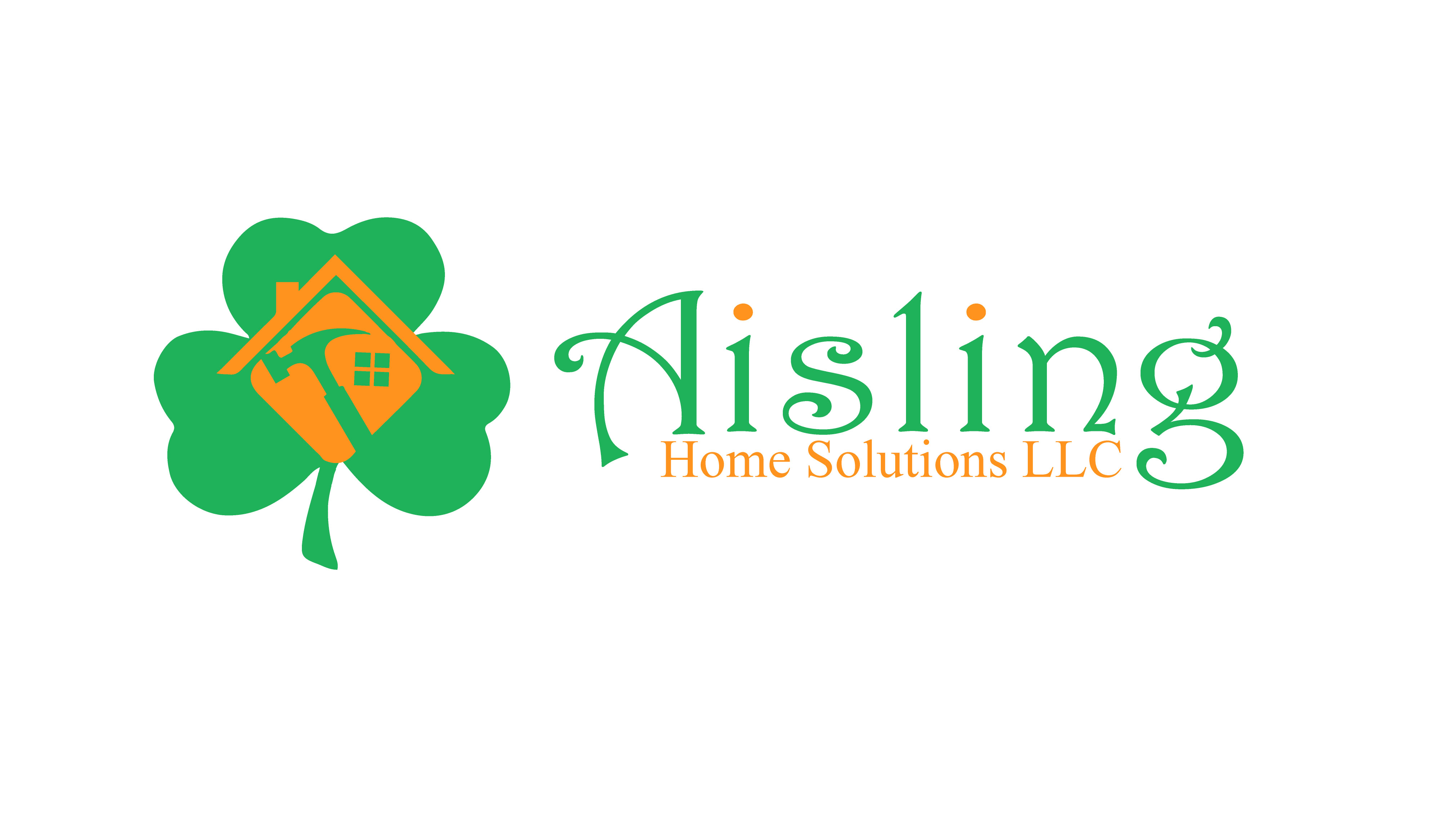 Contact Person: ___________________________________________   Date: ________________   Lead Source: _________________Address: _____________________________________________________    Home Phone: __________________________________Company Name: _______________________________________________    Cell Phone: ___________________________________	Specialized Field (GC, Plumber, Electric, Roofer, etc):__________________    Work Phone: __________________________________Email: _______________________________________________ Contractor License #: _____________________________________Insurance and ExperienceAre you licensed and insured:   Yes   No     What type of insurance: __________________________________________________  How much coverage: _________________________________   License updated: _________________________________________How long have you been doing business in the area: ___________________ How long running own crew: _____________________How many guys on crew full time: _______________________________________________________________________________Current Projects and BiddingHow many projects do you have going on right now: ___________________________ In the past year:________________________How many jobs do you typically handle at once: ____________________________________________________________________What were the scopes of work: __________________________________________________________________________________        What are the addresses:  _______________________________________________________________________________________Can I see the work on one or two recent jobs:  ______________________________________________________________________How do you usually bid out your work: ____________________________________________________________________________Materials and Labor charged together or separate in your bids: ________________________________________________________Do you give written warrantees for your work: ______________________ How long of a warrantee: __________________________Sub-Contractors and More PrescreeningDo you use subcontractors: ____________ Are they licensed and insured: _______________________________________________Who is your electrician: ________________________________ Who is your plumber: _____________________________________Do you belong to the Better Business Bureau or local Chamber of Commerce: ____________________________________________Do you have any certificates/licenses regarding the skills you have: _____________________________________________________Have you ever declared bankruptcy: ______________________________________________________________________________How often do you communicate with your clients during a job: ________________________________________________________Do you clean the job site daily: __________________________________________________________________________________Do you have a problem with signing a lien waiver: ___________________________________________________________________ReferencesCan you provide a list of references; with the names and numbers you have done work for in the past:1. _________________________________________________________________________________________________________2. _________________________________________________________________________________________________________3. _________________________________________________________________________________________________________